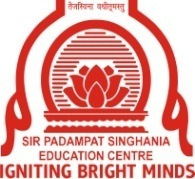 Sir Padampat Singhania Education CentreKamla Nagar, KanpurLesson PlanSession 2023  - 2024Class: 9thSubject			: हिंदीBook			: क्षितिज भाग 1                                            कृतिका भाग 1                                 हिंदी व्याकरणSubject Coordinator :                                 Head of Department :Name : श्रीमती सीमा सिंह                                    Name: श्रीमती आकांक्षा गौरSign:						                      Sign:Sir Padampat Singhania Education Centre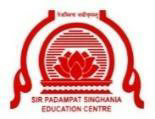 Kamla Nagar, KanpurYearly Syllabus/Planning overviewSession: 2023 - 2024Subject: HINDI					Class	: IX			No. of periods	: Subject coordinator: श्रीमती सीमा सिंह					HOD: श्रीमती आकांक्षा गौर Sir Padampat Singhania Education CentreKamla Nagar, KanpurWeekly planning overviewSession: 2023 - 2024Subject	: HINDIClass		:  IX								No. of periods	:SCHOOL RE-OPENS- 3rd JULY 2022Week 15:10th July - 15th July.           	Week 16 :17th July- 22nd July                                                                 Period Count :5 	Test 1-20th July -26th JulyWeek  17: 24th  July - 29th July     	                                       	  Period Count :5                                                                                                 Week 18 :   31st July- 5 th August                                                         Period Count :5   	Week 19 :7th August -12th August                                                         Period Count :5   	Week 20 : 14th August -19th August                                                      Period Count :5   	Week  21 : 21st August- 26 th August                                                      Period Count :5   	Week 22 : 28th   August - 2nd September                                                Period Count :5    	Note :30 th August- Raksha BandhanWeek 23: 4th September  - 9th September                                             Period Count :5    	Note : 7th September Janmashtami HolidayWeek 24:   11th September  -  16th September                                 	Period Count :5   	Week 25:18 th September - 23rdSeptember                                   	Period Count :5   	Week 26:25 th September - 30th September                                   	Period Count :5   	Week 27  : 1st October  -  7th October                                                      Period Count :5                                                                                                Note -Note- 2 nd October-Gandhi Jayanti Week 28 :  9th October - 14th October                                  Period Count :5                                                                                                    Week 29  :16th October - 21st October                                          Period Count :5                                                                                                  Week 30 : 23rd October -  28th October                                     	Period Count :5                                                                                            Note-22nd ,23rd and 24th -Deepawali HolidaysWeek 31 : 30th October - 4th November                                          Period Count :5     	Week 32 : 6th November - 11 th November                                               Period Count 4Week 33  : 13 th November -18th November             	Period Count 4Note- Children's DayWeek 34 : 20th November - 25th November               	Period Count 5Week 35: 27th November to 2nd  November                       Period Count 5NOTE-27th November-GURU NANAK JAYANTIWeek36 : 4th December to 9th  December                                                  Period Count 5Note-11th December to 16th December -TEST 1Week 37 : 11 th December to 16 th December                                   	Period Count 5Week 38:18th December to 23rd December                                   	Period Count 5Week 39:25 th December - 30th December                       	Period Count 5WINTER BREAK-1st January to 6th JanuaryWeek 40 :1st January -6th January                	Period Count 00Week 41  : 8th January -13th January                     	Period Count 05Week 42: 15th January - 20th January                              	Period Count 05Week 43 : 22nd January - 27th January                          	Period Count 05HOLIDAY -26th January (Republic Day)Week 44 : 29th  -3rd February                                                 Period Count 05Week 45:5th February -10th February                           	Period Count 05Vigorous RevisionModel Paper DiscussionSubject coordinator        	                	Supervisor           	Principal/V. PrincipalMonthAssessed inLesson/s to be coveredPeriod CountAPRILAnnualदो बैलों की कथा कबीर- साखियां, सबदअलंकार-परिभाषा, भेदों का परिचयMAYAnnualइस जल प्रलय में ल्हासा की ओरउपसर्ग / प्रत्ययअलंकार एवं उपसर्ग/प्रत्यय अभ्यास कार्यअपठित गद्यांशJULYAnnualसांवले सपनों की यादललद्यय वाख अर्थ की दृष्टि से वाक्य भेदरीढ़ की हड्डीAUGUSTAnnualरसखान- सवैयेसमास- परिभाषा, भेदों का परिचयकैदी और कोकिलाअपठित काव्यांशSEPTEMBER Annualप्रेमचंद के फटे जूतेप्रेमचंद के फटे जूतेसंवाद लेखनपत्र लेखन (औपचारिक एवं अनौपचारिक पत्र)अनुच्छेद लेखनOCTOBERAnnualअनुच्छेद लेखनलघुकथा लेखनई मेल लेखन बच्चे काम पर जा रहे हैंNOVEMBERAnnualमेरे बचपन के दिनमेघ आएमेरे संग की औरतें DECEMBERAnnualपुनरावृतिJANUARYAnnualपुनरावृतिFEBRUARY          Annual पुनरावृति   Date/Week   Date/WeekLesson/s to be covered in classroomPeriod CountStatus (Yes/No)(Reason if No)Principal’s SignFromToLesson/s to be covered in classroomPeriod CountStatus (Yes/No)(Reason if No)Principal’s Sign3 April8 Aprilदो बैलों की कथा510 April15 Aprilदो बैलों की कथा517 April22 Aprilकबीर- साखियां, सबद52429अलंकार-परिभाषा, भेदों का परिचय       5 1May6 Mayइस जल प्रलय में 58 May13 Mayल्हासा की ओर515  May20  Mayउपसर्ग / प्रत्यय522th May27 Mayअलंकार एवं उपसर्ग/प्रत्यय अभ्यास कार्य52929अपठित गद्यांश13 July 8 Julyसांवले सपनों की याद310  July15  Julyललद्यय वाख           517 July22 Julyअर्थ की दृष्टि से वाक्य भेद524  July29 Julyरीढ़ की हड्डी531 July05 Augरसखान- सवैये507Aug12Augसमास- परिभाषा, भेदों का परिचय5Date/WeekDate/WeekLesson/s to be covered in classroomPeriod CountStatus (Yes/No)(Reason if No)Principal’s SignPrincipal’s SignFromTo Lesson/s to be covered in classroomPeriod CountStatus (Yes/No)(Reason if No)Principal’s SignPrincipal’s Sign14 Aug19th Augकैदी और कोकिला521Aug26  Augअपठित काव्यांश528  Aug2  Sepप्रेमचंद के फटे जूते5  4 Sept  9 Septप्रेमचंद के फटे जूते511 Sept16  Septसंवाद लेखन518  Sept23  Septपत्र लेखन (औपचारिक एवं अनौपचारिक पत्र)525  Sept30  Septअनुच्छेद लेखन62 Oct 7 Octअनुच्छेद लेखन59 Oct14 Octलघुकथा लेखन516 Oct21 Octई मेल लेखन 523 Oct 28 Octबच्चे काम पर जा रहे हैं530 Oct4 Novमेरे बचपन के दिन56 Nov 11  Novमेरे बचपन के दिन58th Nov13th Novमेघ आए515th Nov20th Novबच्चे काम पर जा रहे हैं513d Nov18 Novक्षितिज- पुनरावृति        520th Nov25 Novक्षितिज- पुनरावृति       527  Nov2 Decक्षितिज- पुनरावृति        54 Dec9 Decकृतिका- पुनरावृति     511 Dec16 Decकृतिका- पुनरावृति     518 Dec23 Decव्याकरण- पुनरावृति     525 Dec30 Decव्याकरण- पुनरावृति      5  15 Jan20 Janव्याकरण- पुनरावृति     522 Jan 27 Jan पुनरावृति      5 29 Jan31 Janपुनरावृति      5PeriodTopic/s to be covered in classroomHomeworkStatus (Yes/No)(Reason if No)WEEK 1:  _3rd  April to __8th April                                                                 Period Count: 4WEEK 1:  _3rd  April to __8th April                                                                 Period Count: 4WEEK 1:  _3rd  April to __8th April                                                                 Period Count: 4WEEK 1:  _3rd  April to __8th April                                                                 Period Count: 4PD1सामान्य परिचय PD2Mahavir Jayanti -HolidayPD3दो बैलों की कथा पठन-पाठनPD4   दो बैलों की कथा पठन-पाठनPD5             	Good Friday -HolidayPD6               	SECOND SATURDAYWeek2:	10th April to 15th  April                                                                   Period Count:4Week2:	10th April to 15th  April                                                                   Period Count:4Week2:	10th April to 15th  April                                                                   Period Count:4Week2:	10th April to 15th  April                                                                   Period Count:4PD1            दो बैलों की कथा पठन-पाठनPD2                 दो बैलों की कथा प्रश्न उत्तरPD3                      दो बैलों की कथा प्रश्न उत्तरPD4अलंकार परिभाषा,भेदों का परिचयPD5HOLIDAYPD6           अलंकार प्रकार प्रकारNote:HOLIDAY-14th April -Ambedkar JayantiNote:HOLIDAY-14th April -Ambedkar JayantiNote:HOLIDAY-14th April -Ambedkar JayantiNote:HOLIDAY-14th April -Ambedkar JayantiWEEK 3:    	17th April to 22rd  April                                                            Period Count: 5WEEK 3:    	17th April to 22rd  April                                                            Period Count: 5WEEK 3:    	17th April to 22rd  April                                                            Period Count: 5WEEK 3:    	17th April to 22rd  April                                                            Period Count: 5PD1              अलंकार अभ्यास PD2             अलंकार अभ्यासPD3            कबीरदास साखियां पठन-पाठनPD4            कबीरदास साखियां पठन-पाठनPD5         कबीरदास सबद पठन-पाठनPD6HolidayNote: Holiday -22nd  IdNote: Holiday -22nd  IdNote: Holiday -22nd  IdNote: Holiday -22nd  IdWEEK 4:   	24th April to 29th April                                                                Period Count: 5                                                                                                  WEEK 4:   	24th April to 29th April                                                                Period Count: 5                                                                                                  WEEK 4:   	24th April to 29th April                                                                Period Count: 5                                                                                                  WEEK 4:   	24th April to 29th April                                                                Period Count: 5                                                                                                  PD1              कबीरदास प्रश्न उत्तरPD2               कबीरदास प्रश्न उत्तरPD3             कबीरदास प्रश्न उत्तरPD4अभ्यास पुस्तिकाPD5अभ्यास पुस्तिकाPD6अभ्यास पुस्तिकाNote:Note:Note:Note:WEEK 5:   1st May to 6th May                                                                   Period Count: 4                                                                                 WEEK 5:   1st May to 6th May                                                                   Period Count: 4                                                                                 WEEK 5:   1st May to 6th May                                                                   Period Count: 4                                                                                 WEEK 5:   1st May to 6th May                                                                   Period Count: 4                                                                                 PD1ल्हासा की ओर पठन-पाठनPD2ल्हासा की ओर पठन-पाठनPD3ल्हासा की ओर प्रश्न उत्तरPD4ल्हासा की ओर प्रश्न उत्तरPD5     ल्हासा की ओर प्रश्न उत्तरPD6                                	HolidayNote: HOLIDAY 5th May Buddha PurnimaNote: HOLIDAY 5th May Buddha PurnimaNote: HOLIDAY 5th May Buddha PurnimaNote: HOLIDAY 5th May Buddha PurnimaWEEK 6: 	8th  May to 13 th May                                                        Period Count: 4                                   	PD1इस जल प्रलय में पठन-पाठनPD2इस जल प्रलय में पठन-पाठनPD3इस जल प्रलय में पठन-पाठनPD4इस जल प्रलय में प्रश्न उत्तरPD5इस जल प्रलय में प्रश्न उत्तरPD6इस जल प्रलय में प्रश्न उत्तरNote- 13 th May –SECOND SATURDAYNote- 13 th May –SECOND SATURDAYNote- 13 th May –SECOND SATURDAYNote- 13 th May –SECOND SATURDAYWeek 7: 15h May- 20th May                                                                  Period Count: 4                                      	Week 7: 15h May- 20th May                                                                  Period Count: 4                                      	Week 7: 15h May- 20th May                                                                  Period Count: 4                                      	Week 7: 15h May- 20th May                                                                  Period Count: 4                                      	PD1उपसर्ग प्रत्यय परिचयPD2उपसर्ग प्रत्यय लिखित कार्य PD3उपसर्ग प्रत्यय अभ्यास कार्य PD4अभ्यास पुस्तिका    PD5अभ्यास पुस्तिका   PD6अभ्यास पुस्तिका NOTE-NOTE-NOTE-NOTE-Week 8: 25th 5h May- 27th May                                                                  Period Count: 0                                    	Week 8: 25th 5h May- 27th May                                                                  Period Count: 0                                    	Week 8: 25th 5h May- 27th May                                                                  Period Count: 0                                    	Week 8: 25th 5h May- 27th May                                                                  Period Count: 0                                    	PD1पुनरावृत्ति PD2पुनरावृत्तिPD3पुनरावृत्तिPD4अपठित गद्यांश   PD5अपठित गद्यांश   PD6 Test 1NOTE-NOTE-NOTE-NOTE-Week 9: 29thMay-3rd June                                                         Period Count: 0                                    	Week 9: 29thMay-3rd June                                                         Period Count: 0                                    	Week 9: 29thMay-3rd June                                                         Period Count: 0                                    	Week 9: 29thMay-3rd June                                                         Period Count: 0                                    	PD1अपठित गद्यांश अभ्यास पुस्तिकाPD2                      Summer BreakPD3                       Summer BreakPD4                       Summer Break   PD5                        Summer Break   PD6NOTE-NOTE-NOTE-NOTE-Week 10:5th June - 10th June                                                         Period Count: 0                                    	Week 10:5th June - 10th June                                                         Period Count: 0                                    	Week 10:5th June - 10th June                                                         Period Count: 0                                    	Week 10:5th June - 10th June                                                         Period Count: 0                                    	PD1                      Summer BreakPD2                      Summer BreakPD3                       Summer BreakPD4                       Summer Break   PD5                        Summer Break   PD6NOTE-NOTE-NOTE-NOTE-Week 11: 12th June -27th June                                                        Period Count: 0                                    	Week 11: 12th June -27th June                                                        Period Count: 0                                    	Week 11: 12th June -27th June                                                        Period Count: 0                                    	Week 11: 12th June -27th June                                                        Period Count: 0                                    	PD1                      Summer BreakPD2                      Summer BreakPD3                       Summer BreakPD4                       Summer Break   PD5                        Summer Break   PD6NOTE-NOTE-NOTE-NOTE-Week 12: 19th June -24th th June                                                         Period Count: 0                                    	Week 12: 19th June -24th th June                                                         Period Count: 0                                    	Week 12: 19th June -24th th June                                                         Period Count: 0                                    	Week 12: 19th June -24th th June                                                         Period Count: 0                                    	PD1                      Summer BreakPD2                      Summer BreakPD3                       Summer BreakPD4                       Summer Break   PD5                        Summer Break  PD6NOTE-NOTE-NOTE-NOTE-Week 13: 26th June  - 30th June                                                         Period Count: 0                                    	Week 13: 26th June  - 30th June                                                         Period Count: 0                                    	Week 13: 26th June  - 30th June                                                         Period Count: 0                                    	Week 13: 26th June  - 30th June                                                         Period Count: 0                                    	PD1                      Summer BreakPD2                      Summer BreakPD3                       Summer BreakPD4                       Summer Break   PD5                        Summer Break   PD6NOTE-NOTE-NOTE-NOTE-Week 14: 3rd July-8th July                                                                   Period Count: 4                                      	Week 14: 3rd July-8th July                                                                   Period Count: 4                                      	Week 14: 3rd July-8th July                                                                   Period Count: 4                                      	Week 14: 3rd July-8th July                                                                   Period Count: 4                                      	PD1सांवले सपनों की याद पठन-पाठनPD2सांवले सपनों की याद पठन-पाठनPD3सांवले सपनों की याद प्रश्न उत्तरPD4सांवले सपनों की याद प्रश्न उत्तर   PD5सांवले सपनों की याद प्रश्न उत्तर , अभ्यास पुस्तिका   PD6NOTE-NOTE-NOTE-NOTE-PD1 ललद्यय वाख पठन-पाठनPD2 ललद्यय वाख पठन-पाठनPD3ललद्यय वाख पठन-पाठनPD4ललद्यय वाख प्रश्न उत्तर   PD5ललद्यय वाख प्रश्न उत्तर   PD6अभ्यास पुस्तिकाPD1अर्थ के आधार पर वाक्य भेदPD2अर्थ के आधार पर वाक्य भेदPD3पाठ्य पुस्तिका अभ्यास कार्य    PD4अर्थ के आधार पर वाक्य भेद लिखित कार्य    PD5अभ्यास पुस्तिका   PD 6PD1रीढ़ की हड्डी पठन-पाठनPD2रीढ़ की हड्डी पठन-पाठनPD3रीढ़ की हड्डी पठन-पाठनPD4रीढ़ की हड्डी प्रश्न उत्तर  PD 5   HOLIDAY -Moharram  PD6PD1रीढ़ की हड्डी प्रश्न उत्तरPD2रसखान- सवैये पठन-पाठनPD3रसखान- सवैये पठन-पाठनPD4रसखान- सवैये प्रश्न उत्तर    PD 5रसखान- सवैये प्रश्न उत्तर   PD6PD1         अभ्यास पुस्तिकाPD2समास, परिभाषा, भेदों का परिचयPD3समास, परिभाषा, भेदों का परिचयPD4पाठ्य पुस्तिका अभ्यास कार्य    PD 5लिखित कार्य, अभ्यास पुस्तिका   PD 6SECOND SATURDAYPD1कैदी और कोकिला पठन-पाठनPD2अभी और कोकिला पठन-पाठनPD3कैदी और कोकिला प्रश्न उत्तरPD4कैदी और कोकिला प्रश्न उत्तर   PD 5अभ्यास पुस्तिका 	PD6अपठित काव्यांश पाठ्य पुस्तिकाPD1अपठित काव्यांश अभ्यास पुस्तिकाPD2अपठित काव्यांश लिखित कार्यPD3Test PD4पुनरावृतिPD5TestPD 6PD1        प्रेमचंद के फटे जूते पठन-पाठनPD2         प्रेमचंद के फटे जूते पठन-पाठनPD3                	RAKSHA BANDHAN  PD4 प्रेमचंद के फटे जूते प्रश्न उत्तर   PD 5प्रेमचंद के फटे जूते प्रश्न उत्तर   PD6प्रेमचंद के फटे जूते अभ्यास पुस्तिका PD1                     	Test PD2                	TEACHER’S DAY CELEBRATIONPD3 अभ्यास पुस्तिकाPD4पुनरावृति   PD 5अभ्यास पुस्तिका   PD 6                	SECOND SATURDAYPD 1 संवाद लेखन सामान्य परिचयसंवाद लेखन पाठ्य पुस्तिका कार्यसंवाद लेखन पाठ्य पुस्तिका कार्यसंवाद लेखन अभ्यास पुस्तिका कार्यसंवाद लेखन अभ्यास पुस्तिका कार्यPD1पत्र लेखन सामान्य परिचयPD2औपचारिक पत्र लेखनPD3औपचारिक पत्र लेखनPD4अनौपचारिक पत्र लेखन   PD 5अनौपचारिक पत्र लेखन   PD6PD1पत्र लेखन अभ्यास पुस्तिकाPD2अनुच्छेद लेखन सामान्य परिचयPD3अनुच्छेद लेखन अभ्यास कार्यPD4अनुच्छेद लेखन अभ्यास कार्य   PD 5अनुच्छेद लेखन पाठ्य पुस्तिका कार्य   PD6PD1   अनुच्छेद लेखन पाठ्य पुस्तिका कार्य            	PD2                             	HOLIDAYPD3अनुच्छेद लेखन समसामयिक विषयPD4अनुच्छेद लेखन समसामयिक समस्या परRead the chapter   PD 5अनुच्छेद लेखन समस्या मूलक   PD6        अनुच्छेद लेखन अभ्यास पुस्तिका कार्यPD1लघुकथा लेखन सामान्य परिचयPD2लघु कथा लेखन पाठ्य पुस्तिका कार्यPD3लघकथा लेखन पाठ्य पुस्तिका कार्यPD4लघु कथा लेखन अभ्यास पुस्तिका कार्य	PD 5लघु कथा लेखन पाठ्य पुस्तिका कार्य   PD6Second Saturday PD1ईमेल लेखन सामान्य परिचयPD2ईमेल लेखनPD3 ईमेल लेखनPD4ईमेल लेखन अभ्यास पुस्तिका कार्य  PD5ईमेल लेखन  PD6Complete the written workPD1बच्चे काम पर जा रहे हैं पठन-पाठनPD2बच्चे काम पर जा रहे हैं पठन-पाठनPD3बच्चे काम पर जा रहे हैं प्रश्न उत्तरPD4बच्चे काम पर जा रहे हैं प्रश्न उत्तरPD 5अभ्यास पुस्तिकाPD6PD1मेरे बचपन के दिन पठन-पाठनPD2मेरे बचपन के दिन पठन-पाठनPD3मेरे बचपन के दिन प्रश्न उत्तरPD4मेरे बचपन के दिन प्रश्न उत्तर	PD 5Test  	PD6PD1TestPD2पुनरावृति PD3अभ्यास कार्यPD4अभ्यास पुस्तिकाPD 5          	DIWALI HOLIDAYPD 6         	DIWALI HOLIDAYPD1           	DIWALI HOLIDAYPD2            	DIWALI HOLIDAYPD3मेघ आए पठन-पाठनPD4मेघ आए पठन-पाठन   PD 5मेघ आए प्रश्न उत्तर   PD6PD1मेघ आए प्रश्न उत्तरPD2Test PD3अभ्यास पुस्तिका PD4पुनरावृत्तिPD 5             	HOLIDAY-GURU TEGH SHAHEEDI DIWAS     	BAHADURPD6Read the ChapterDraw pictures of various types of settlementPD1                  	HOLIDAY-GURU NANAK JAYANTIPD2मेरे संग की औरतें पठन-पाठनPD3मेरे संग की औरतें पठन-पाठनPD4मेरे संग की औरतें पठन-पाठन  PD 5मेरे संग की औरतें प्रश्न उत्तर  PD6PD1मेरे संग की औरतें प्रश्न उत्तरPD2मेरे संग की औरतें अभ्यास पुस्तिकाPD3Test PD4                 	MODEL PAPER DISCUSSION  PD 5                  	MODEL PAPER DISCUSSION   PD6                      	SECOND SATURDAYPD1पुनरावृति क्षितिजPD2पुनरावृति क्षितिजPD3पुनरावृति क्षितिजPD4पुनरावृति कृतिका   PD 5कृतिका   PD6PD1पुनरावृति व्याकरणPD2व्याकरण पुनरावृतिPD3पुनरावृति व्याकरणPD4Holiday    PD 5पुनरावृति व्याकरण  PD6PD1      	CHRISTMAS CELEBRATIONPD2पुनरावृति कृतिकाPD3पुनरावृति कृतिकाPD4पुनरावृति कृतिका  PD 5पुनरावृति कृतिका  PD6PD1                	WINTER BREAKPD2               	WINTER BREAKPD3                	WINTER BREAKPD4                	WINTER BREAK  PD 5                	WINTER BREAK  PD6                	WINTER BREAKPD1पुनरावृतिPD2पुनरावृतिPD3पुनरावृतिPD4पुनरावृतिPD 5पुनरावृतिPD6                   	 SECOND SATURDAY	 PD1अनुच्छेद लेखनPD2अनुच्छेद लेखन पुनरावृतिPD3अनुच्छेद लेखनPD4लघु कथा लेखन पुनरावृति PD 5लघु कथा लेखन पुनरावृतिPD6PD1पत्र लेखन पुनरावृतिPD2पत्र लेखन पुनरावृतिPD3पत्र लेखन पुनरावृतिPD4पत्र लेखन पुनरावृति PD 5अलंकार पुनरावृति PD6HOLIDAYPD1RevisionPD2RevisionPD3RevisionPD4Revision   PD 5RevisionPD6                             	RevisionPD1RevisionPD2RevisionPD3RevisionPD4Revision   PD 5Revision   PD6Second Saturday WEEK 46: 12th February to 17 February                       	Period Count: 00 WEEK 46: 12th February to 17 February                       	Period Count: 00 WEEK 46: 12th February to 17 February                       	Period Count: 00PD1Annual ExaminationPD2Annual ExaminationPD3Annual ExaminationPD4Annual ExaminationPD5Annual ExaminationPD6Annual Examination  WEEK 47: 19th February to 24th February                                 Period Count: 04  WEEK 47: 19th February to 24th February                                 Period Count: 04  WEEK 47: 19th February to 24th February                                 Period Count: 04PD1Revision for AnnualsPD2Revision for AnnualsPD3Revision for AnnualsPD4Revision for AnnualsPD5Annual ExaminationPD6Holiday- Ravidas Jayanti WEEK 48: 26th February to 2nd March                      	Period Count: 00 WEEK 48: 26th February to 2nd March                      	Period Count: 00 WEEK 48: 26th February to 2nd March                      	Period Count: 00PD1Annual ExaminationPD2Annual ExaminationPD3Annual ExaminationPD4Annual ExaminationPD5Annual ExaminationPD6Annual Examination  WEEK 49: 4th March  to 9th March                                          Period Count: 00  WEEK 49: 4th March  to 9th March                                          Period Count: 00  WEEK 49: 4th March  to 9th March                                          Period Count: 00PD1Annual ExaminationPD2Annual ExaminationPD3Annual ExaminationPD4Annual ExaminationPD5Annual ExaminationPD6Annual Examination WEEK 50: 11th March  to 16th March                                  	Period Count: 00 WEEK 50: 11th March  to 16th March                                  	Period Count: 00 WEEK 50: 11th March  to 16th March                                  	Period Count: 00PD1Annual ExaminationPD2Annual ExaminationPD3Annual ExaminationPD4Annual ExaminationPD5Annual ExaminationPD6Annual Examination WEEK 51: 18th March  to 23rd March                                	Period Count: 00 WEEK 51: 18th March  to 23rd March                                	Period Count: 00 WEEK 51: 18th March  to 23rd March                                	Period Count: 00PD1Annual ExaminationPD2Annual ExaminationPD3Annual ExaminationPD4Annual ExaminationPD5Annual ExaminationPD6Annual Examination  WEEK 52: 24th March  to 30th March                                 	Period Count: 00  WEEK 52: 24th March  to 30th March                                 	Period Count: 00  WEEK 52: 24th March  to 30th March                                 	Period Count: 00PD1PD2PD3PD4PD5PD6